РЕШЕНИЕВ соответствии с Решением Городской Думы Петропавловск-Камчатского городского округа от 31.10.2013 № 145-нд «О наградах и почетных званиях Петропавловск-Камчатского городского округа» Городская Дума Петропавловск-Камчатского городского округаРЕШИЛА:	1. Наградить Почетными грамотами Городской Думы Петропавловск-Камчатского городского округа за плодотворный добросовестный труд, высокий уровень профессионализма, активное участие в культурной жизни Петропавловск-Камчатского городского округа и в честь Дня работника культуры России следующих работников культуры Петропавловск-Камчатского городского округа:Беркевич Ольгу Михайловну - заведующую Информационно-библиотечным центром для детей и юношества муниципального бюджетного учреждения культуры «Центральная городская библиотека»;Бобельнюка Алексея Викторовича - преподавателя по специальности «Фортепиано», «Общее фортепиано», концертмейстера муниципального бюджетного учреждения дополнительного образования «Детская музыкальная школа № 1»;Герт Наталию Валентиновну - преподавателя муниципального автономного учреждения дополнительного образования «Детская музыкальная школа № 6»;Закаляпину Татьяну Сергеевну - заведующую библиотекой - филиалом № 11 муниципального бюджетного учреждения культуры «Центральная городская библиотека»;Клусон Марину Валентиновну - заместителя директора по административно-хозяйственной работе муниципального бюджетного учреждения культуры «Центральная городская библиотека»;Панарину Светлану Федоровну - гардеробщика муниципального автономного учреждения дополнительного образования «Детская музыкальная школа № 7»;Перфильеву Елену Евгеньевну - заведующую Информационно-библиотечным центром муниципального бюджетного учреждения культуры «Центральная городская библиотека»;Чепкасову Ольгу Анатольевну - главного библиотекаря (методиста) муниципального бюджетного учреждения культуры «Центральная городская библиотека».2. Направить настоящее решение в газету «Град Петра и Павла» 
для опубликования.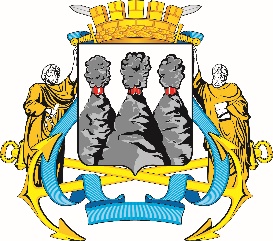 ГОРОДСКАЯ ДУМАПЕТРОПАВЛОВСК-КАМЧАТСКОГО ГОРОДСКОГО ОКРУГАот 21.03.2018 № 138-р 7-я сессияг.Петропавловск-КамчатскийО награждении Почетными грамотами Городской Думы Петропавловск-Камчатского городского округа работников культуры Петропавловск-Камчатского городского округаПредседатель Городской Думы Петропавловск-Камчатского городского округаГ.В. Монахова